Формы коррупции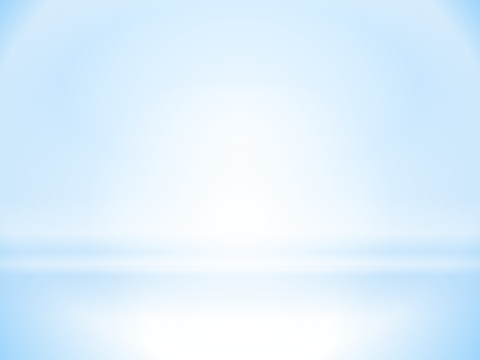 В системе государственной службы весьма формы коррупции разнообразны. Они могут проявляться в виде:-   вознаграждения за получение выгодных контрактов в форме оплаты якобы консультационных услуг, установления непомерно высоких гонораров за публикации или лекции;-служебного мошенничества и других формах хищения;-получения"комиссионных" за размещение государственных заказов;-оказания государственным служащим разного рода услуг и иных "знаков внимания";-поездок в заграничные командировки, на отдых и лечение за счет заинтересованных в решении вопросов партнеров;-латентного вымогательства взяток, в том числе незаконных вознаграждений, за ускоренное решение вопросов, выдачу документов;-вымогательства взяток у водителей сотрудниками органов, обеспечивающих безопасность дорожного движения;-устройства на работу родственников, друзей, знакомых;- получения руководителями от подчиненных доли взяток и др.Наряду с традиционной формой взятки появились ее современные модификации. Вместо конверта с деньгами теперь фигурируют действия, определяющие изменения в имущественном положении лиц, вовлеченных в коррумпированные отношения. Самые опасные формы коррупции квалифицируются как уголовные преступления. К ним, прежде всего, относятся растрата(хищение) и взятки.Растрата состоит в расходе ресурсов, доверенных должностному лицу, с личной целью. Она отличается от обычного воровства тем, что изначально лицо получает право распоряжаться ресурсами легально: от начальника, клиента и т. д. Взятка является разновидностью коррупции, при которой действия должностного лица заключаются в оказании каких-либо услуг физическому или юридическому лицу в обмен на предоставление последним определённой выгоды первому. В большинстве случаев, если дача взятки не является следствием вымогательства, основную выгоду от сделки получает взяткодатель. 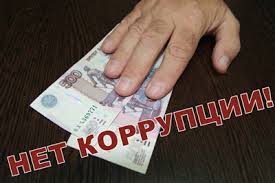 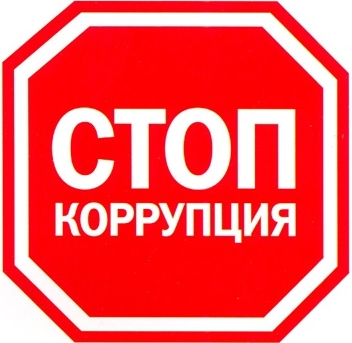 ПАМЯТКА ДЛЯ РОДИТЕЛЕЙпо антикоррупции 2020 годЧТО ТАКОЕ КОРРУПЦИЯ?Коррупция (от лат. corrumpere — «растлевать») — термин, обозначающий обычно использование должностным лицом своих властных полномочий и доверенных ему прав в целях личной выгоды, противоречащее установленным правилам(законодательству). Наиболее часто термин применяется по отношению к бюрократическому аппарату и политической элите. Соответствующий термин в европейских языках обычно имеет более широкую семантику, вытекающую из первичного значения исходного латинского слова.Характерным признаком коррупции является конфликт между действиями должностного лица и интересами его работодателя либо конфликт между действиями выборного лица и интересами общества. Многие виды коррупции аналогичны мошенничеству, совершаемому должностным лицом, и относятся к категории преступлений против государственной власти.Коррупции может быть подвержен любой человек, обладающий дискреционной властью — властью над распределением каких-либо не принадлежащих ему ресурсов по своему усмотрению (чиновник, депутат, судья, сотрудник правоохранительных органов, администратор, экзаменатор, врачи  т.д.). Главным стимулом к коррупции является возможность получения экономической прибыли (ренты), связанной с использованием властных полномочий, а главным сдерживающим фактором — риск разоблачения и наказания.Определение коррупцииСогласно российскому законодательству, коррупция — это злоупотребление служебным положением, дача взятки, получение взятки, злоупотребление полномочиями, коммерческий подкуп либо иное незаконное использование физическим лицом своего должностного положения вопреки законным интересам общества и государства в целях получения выгоды в виде денег, ценностей, иного имущества или услуг имущественного характера, иных имущественных прав для себя или для третьих лиц либо незаконное предоставление такой выгоды указанному лицу другими физическими лицами; а также совершение указанных деяний от имени или в интересах юридического лица.ТипологияКоррупцию возможно классифицировать по многим критериям: по типам взаимодействующих субъектов (граждане и мелкие служащие, фирмы и чиновники, нация и политическое руководство); по типу выгоды (получение прибыли или уменьшение расходов);по направленности (внутренняя и внешняя); по способу взаимодействия субъектов, степени централизации, предсказуемости и т. д. В России исторически коррупция также различалась по тому, происходило ли получение неправомерных преимуществ за совершение законных действий («мздоимство») или незаконных действий («лихоимство»).Государственная коррупция существует постольку, поскольку у чиновника имеется возможность распоряжаться не принадлежащими ему ресурсами за счет принятия (или непринятия) тех или иных решений. К таким ресурсам относятся: бюджетные средства, государственная или муниципальная собственность, государственные заказы или льготы и т.п. Но если отобрать у чиновника распределительные функции, то весь чиновничий аппарат потеряет смысл существования. Государственные служащие выступают в роли субъектов коррупционной деятельности, ибо только они обладают властными полномочиями для принятия решений и осуществления действий, ведущих к возникновению коррупционных отношений.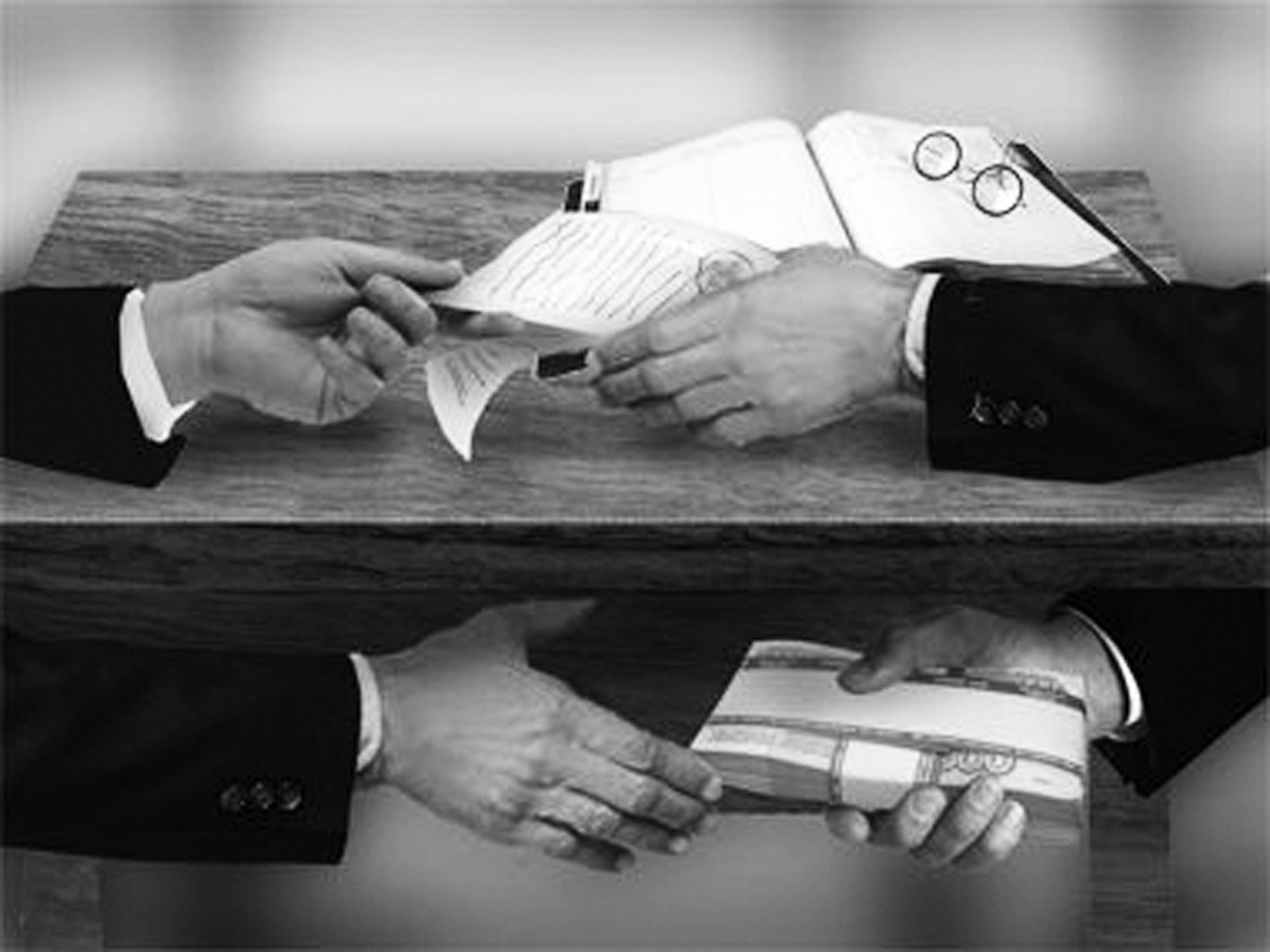 